维修设备汇总表常见的计量器具及检测设备汇总表此表供维修企业参考，不用提交纸质版材料，下面列举几个常用设备检定证书,报电子版时请将本页删除检测与计量设备检定证书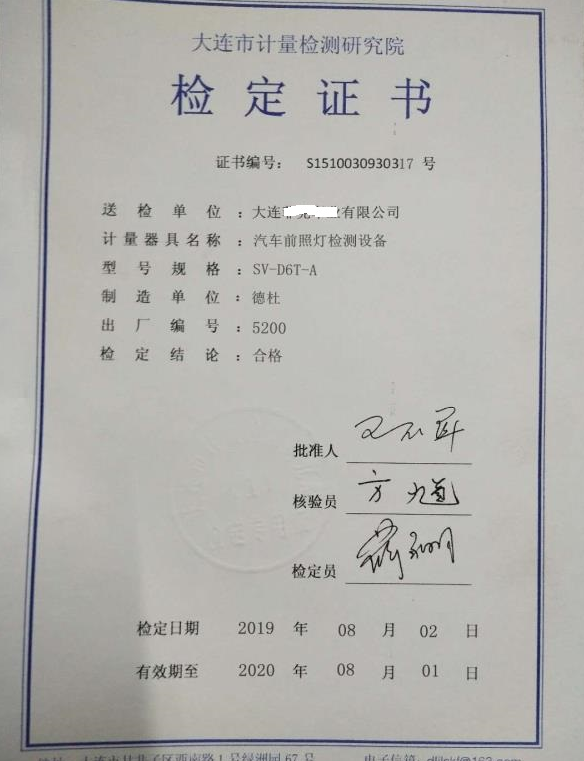 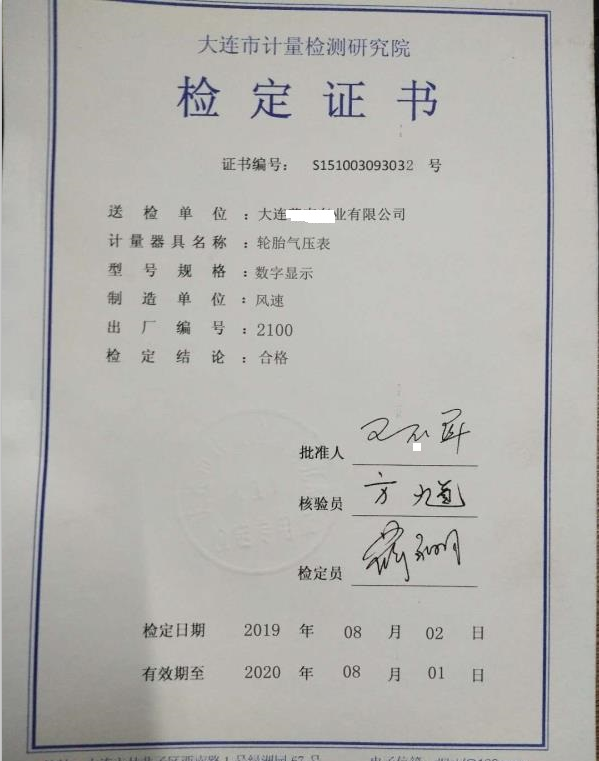 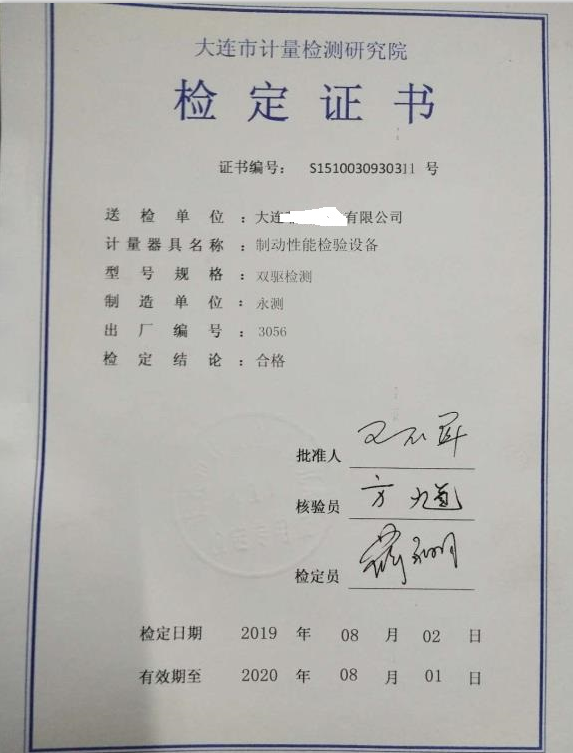 序号设备名称规格型号生产厂家数量（台/套）配备方式备注1废油收集设备3197Y格林斯2√自有    外协2齿轮油加注设备6104格林斯1√ 自有   外协3液压油加注设备3327格林斯1√自有   外协4制动液更换加注器RA-9100玛诗德1√自有   外协5脂类加注器G2991格林斯1√自有    外协6轮胎轮辋拆装设备889NV科维1√自有    外协7喷油泵试验设备FY-6600飞鹰1√自有    外协8喷油器试验设备FY-6Y飞鹰1√自有    外协9调漆设备641-610PPG1√自有    外协10自动变速器维修设备旋转架飞鹰1√自有    外协11车轮动平衡机CB78P科维1√自有    外协12四轮定位仪KW3D亨特1√自有    外协13万用表D100多一1√自有    外协计量器具14轮胎气压表数显风速2√自有    外协计量器具15游标卡尺150哈量1√自有    外协计量器具16尾气分析仪或不透光烟度计NHT-6南华1√自有    外协检测设备17汽车前照灯检测设备SV-D6T-A德杜1√自有    外协检测设备18侧滑试验台三合一检测永测1√自有    外协检测设备19制动性能检验设备双驱检测永测1√自有    外协检测设备序号设备名称设备类型备注1万用表计量器具2气缸压力表计量器具只检定表头3燃油压力表计量器具只检定表头4液压油压力表计量器具只检定表头5真空表计量器具只检定表头6空调检漏设备 计量器具只检定表头7轮胎气压表 计量器具只检定表头8外径千分尺计量器具9内径千分尺计量器具10量缸表计量器具11游标卡尺计量器具12扭力扳手计量器具13悬架试验台计量器具14尾气分析仪或不透光烟度计检测设备15汽车前照灯检测设备检测设备16侧滑试验台检测设备17制动性能检验设备检测设备